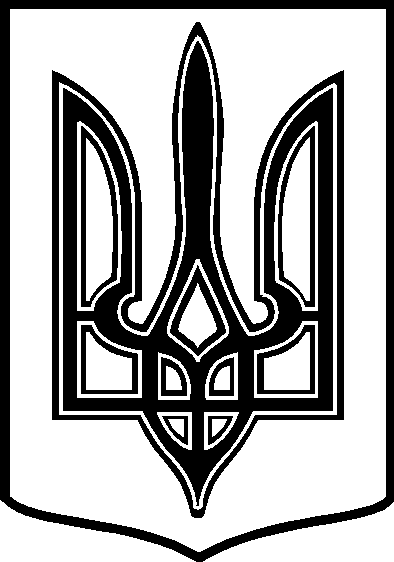 УКРАЇНАТАРТАЦЬКА СІЛЬСЬКА РАДАЧЕЧЕЛЬНИЦЬКОГО РАЙОНУ ВІННИЦЬКОЇ ОБЛАСТІ РІШЕННЯ № 10207.10.2016 року                                                                     9 сесія 7 скликанняс. ТартакПро передачу безкоштовно у власністьземельних ділянок та затвердженнятехнічних документацій  із землеустроющодо встановлення ( відновлення ) меж земельних ділянок в натурі ( на місцевості )   Розглянувши технічні документації із землеустрою щодо встановлення меж земельних ділянки в натурі ( на місцевості ) для оформлення права власності для будівництва і обслуговування жилого будинку,  господарських будівель і споруд  та для ведення особистого селянського господарства                                                   сільська рада ВИРІШИЛА:1. Згідно ст. ст. 12, 33, 40, 116, 118, 120, 121 Земельного кодексу України ,  ст.. 16 Закону України «Про державний земельний кадастр» затвердити матеріали технічних документацій із землеустрою щодо встановлення меж земельних ділянок в натурі ( на місцевості ) для оформлення права власності для будівництва і  обслуговування жилого будинку,  господарських будівель і споруд та для ведення особистого селянського господарства громадянам:  Мишакіну О. О., Прилипко Л. В., Мураховському Ю. С.,                             Ткачу 	Ю. О..2. Передати у  власність земельні ділянки громадянам :-Мишакіну Олексію Олександровичу – площею  0,3364 га, в т. ч. 0,2500 га (кадастровий номер земельної ділянки 0525086400:01:001:0203 )  для будівництва і обслуговування жилого будинку, господарських  будівель і споруд та 0,0864 га (кадастровий номер земельної ділянки 0525086400:01:001:0204 )  для ведення особистого селянського господарства за адресою:  с. Тартак, вул. Набережна, 108 ( до перейменування вул.. Першотравнева );-Прилипко Людмилі Василівні - площею  0,2000 га, в т. ч. 0,2000 га (кадастровий номер земельної ділянки 0525086400:01:001:0102 )  для будівництва і обслуговування жилого будинку, господарських  будівель і споруд за адресою:  с. Тартак, вул. Підгаєцького, 124б;-Мураховському Юрію Станіславовичу - площею  0,5626 га, в т. ч. 0,5626 га (кадастровий номер земельної ділянки 0525086400:01:002:0232 )  для ведення особистого селянського господарства за адресою:  с. Тартак, вул.. Шевченка, б/н;-Ткачу Юрію Олександровичу - площею  0,3148 га, в т. ч. 0,2500 га (кадастровий номер земельної ділянки 0525086400:01:001:0205 )  для будівництва і обслуговування жилого будинку, господарських  будівель і споруд та 0,0648 га (кадастровий номер земельної ділянки 0525086400:01:001:0206 )  для ведення особистого селянського господарства за адресою:  с. Тартак, вул. Підгаєцького, 17а. 3. Землевпорядній службі внести зміни в земельно-облікову  документацію. 4. Громадянам  Мишакіну О. О., Прилипко Л. В., Мураховському Ю. С., Ткачу Ю. О. дотримуватися   вимог    ст.    91 Земельного    кодексу    України.5. Контроль за виконанням даного рішення покласти на постійну комісію з питань охорони  довкілля,  раціонального використання земель та земельних  відносин ( голова  комісії –  П. В. Поліщук ).Сільський голова:                                                                      В. В. Демченко     